上記の通り、ロータリー奨学金プログラムに申し込みます。2022年　　　月　　　日申請者署名　　　　　　　　　　　　　　　　推薦クラブ　　　　　　 ロータリークラブ会長署名　　　　　　　　　　　　　 　　地区チェック事項　□申込書（写真貼付）　□小論文（日本語 1.2.3）　□小論文（外国語 1.2.3）□推薦状（2名から）ロータリー奨学金申請者―推薦書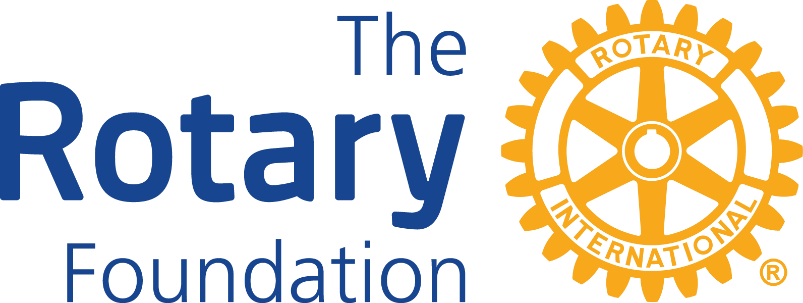 ◆ セクションＩ ━ 申請者記入欄申請者氏名 					◆ セクション II ━ 指導者（教育者あるいは雇用者／上司により記入 ）どの程度、そしていつから申請者をご存じですか。


希望する研究分野に対する申請者の熱意はどの程度のものですか。


海外への留学が、申請者の学問的あるいは職業的発展にどのように寄与すると思われますか。


次の分野に関し、申請者をどう評価しますか。評価できない事項は空欄のまま残してください。
		大変優秀	優秀	普通	普通以下リーダーシップ		□	□	□	□熱意		□	□	□	□適応能力		□	□	□	□情緒安定性		□	□	□	□人前で話す能力		□	□	□	□地域社会奉仕		□	□	□	□裏面へつづく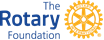 質問4に挙げられた各資質を申請者が示した具体例等、いくつか挙げて下さい。





申請者の現在の語学力を次のように評価して下さい。(留学国語)
		大変優秀	優秀	普通	普通以下読解力		□	□	□	□文章力		□	□	□	□理解力(聴く能力)		□	□	□	□会話力		□	□	□	□その他のご意見




所属校（会社）名　　　　　　　　　　　　　　　　　住所　　　　　　　　　　　　　　　　　　　　　　　役職　　　　　　　　　　　　　　　　　　　　　　　　　　　年　　　月　　　日　　　推薦者署名　　　　　　　　　　　　　　　　※推薦書は、封をして申請者本人に返してください。ふりがな氏　　名　　年　　月　　日生 　男 ･ 女　(　　　才)　　年　　月　　日生 　男 ･ 女　(　　　才)　　年　　月　　日生 　男 ･ 女　(　　　才)　　年　　月　　日生 　男 ･ 女　(　　　才)　　年　　月　　日生 　男 ･ 女　(　　　才)　　年　　月　　日生 　男 ･ 女　(　　　才)　　年　　月　　日生 　男 ･ 女　(　　　才)　　年　　月　　日生 　男 ･ 女　(　　　才)　　年　　月　　日生 　男 ･ 女　(　　　才)写真貼付3cmｘ4cm写真貼付3cmｘ4cm住　　所〒〒〒〒〒〒〒〒〒写真貼付3cmｘ4cm写真貼付3cmｘ4cm本　　籍写真貼付3cmｘ4cm写真貼付3cmｘ4cmＴ Ｅ Ｌ携　帯携　帯写真貼付3cmｘ4cm写真貼付3cmｘ4cmＦ Ａ ＸE-mailE-mail学　　歴高等学校立　　　　　　高等学校 卒業　　　　　　　　　　　　　　　 立　　　　　　高等学校 卒業　　　　　　　　　　　　　　　 立　　　　　　高等学校 卒業　　　　　　　　　　　　　　　 立　　　　　　高等学校 卒業　　　　　　　　　　　　　　　 立　　　　　　高等学校 卒業　　　　　　　　　　　　　　　 立　　　　　　高等学校 卒業　　　　　　　　　　　　　　　 立　　　　　　高等学校 卒業　　　　　　　　　　　　　　　 立　　　　　　高等学校 卒業　　　　　　　　　　　　　　　 立　　　　　　高等学校 卒業　　　　　　　　　　　　　　　 立　　　　　　高等学校 卒業　　　　　　　　　　　　　　　 学　　歴大　学大学　　　　　学部　　　　　　　　　　学科　卒業　年在学中大学　　　　　学部　　　　　　　　　　学科　卒業　年在学中大学　　　　　学部　　　　　　　　　　学科　卒業　年在学中大学　　　　　学部　　　　　　　　　　学科　卒業　年在学中大学　　　　　学部　　　　　　　　　　学科　卒業　年在学中大学　　　　　学部　　　　　　　　　　学科　卒業　年在学中大学　　　　　学部　　　　　　　　　　学科　卒業　年在学中大学　　　　　学部　　　　　　　　　　学科　卒業　年在学中大学　　　　　学部　　　　　　　　　　学科　卒業　年在学中大学　　　　　学部　　　　　　　　　　学科　卒業　年在学中学　　歴大学院大学　　　　　　　　　　　　　　　　　　　　卒業　年在学中大学　　　　　　　　　　　　　　　　　　　　卒業　年在学中大学　　　　　　　　　　　　　　　　　　　　卒業　年在学中大学　　　　　　　　　　　　　　　　　　　　卒業　年在学中大学　　　　　　　　　　　　　　　　　　　　卒業　年在学中大学　　　　　　　　　　　　　　　　　　　　卒業　年在学中大学　　　　　　　　　　　　　　　　　　　　卒業　年在学中大学　　　　　　　　　　　　　　　　　　　　卒業　年在学中大学　　　　　　　　　　　　　　　　　　　　卒業　年在学中大学　　　　　　　　　　　　　　　　　　　　卒業　年在学中勤 務 先名　称ＴＥＬ勤 務 先住　所ＦＡＸ専攻分野現大学あるいは職場の理解を得ていること　　現大学あるいは職場の理解を得ていること　　現大学あるいは職場の理解を得ていること　　現大学あるいは職場の理解を得ていること　　現大学あるいは職場の理解を得ていること　　現大学あるいは職場の理解を得ていること　　□卒業あるいは許可を得ている　　□ 見込み□卒業あるいは許可を得ている　　□ 見込み□卒業あるいは許可を得ている　　□ 見込み□卒業あるいは許可を得ている　　□ 見込み□卒業あるいは許可を得ている　　□ 見込み□卒業あるいは許可を得ている　　□ 見込み留学希望校の入学許可　　留学希望校の入学許可　　□ 入学許可を得ている　　□ 許可申請中　　□ これから始める□ 入学許可を得ている　　□ 許可申請中　　□ これから始める□ 入学許可を得ている　　□ 許可申請中　　□ これから始める□ 入学許可を得ている　　□ 許可申請中　　□ これから始める□ 入学許可を得ている　　□ 許可申請中　　□ これから始める□ 入学許可を得ている　　□ 許可申請中　　□ これから始める□ 入学許可を得ている　　□ 許可申請中　　□ これから始める□ 入学許可を得ている　　□ 許可申請中　　□ これから始める□ 入学許可を得ている　　□ 許可申請中　　□ これから始める□ 入学許可を得ている　　□ 許可申請中　　□ これから始める留 学 を志望する教育機関国　　名都 市 名使用言語使用言語使用言語教　育　機　関　名教　育　機　関　名教　育　機　関　名教　育　機　関　名教　育　機　関　名教　育　機　関　名留 学 を志望する教育機関語語語留 学 を志望する教育機関語語語以 前 に留学した教育機関語語語年　　ヶ月年　　ヶ月以 前 に留学した教育機関語語語年　　ヶ月年　　ヶ月家族状況氏　　　名氏　　　名氏　　　名続　柄続　柄職　　業（勤務先・通学先等）職　　業（勤務先・通学先等）職　　業（勤務先・通学先等）職　　業（勤務先・通学先等）職　　業（勤務先・通学先等）同居・別居家族状況家族状況家族状況家族状況